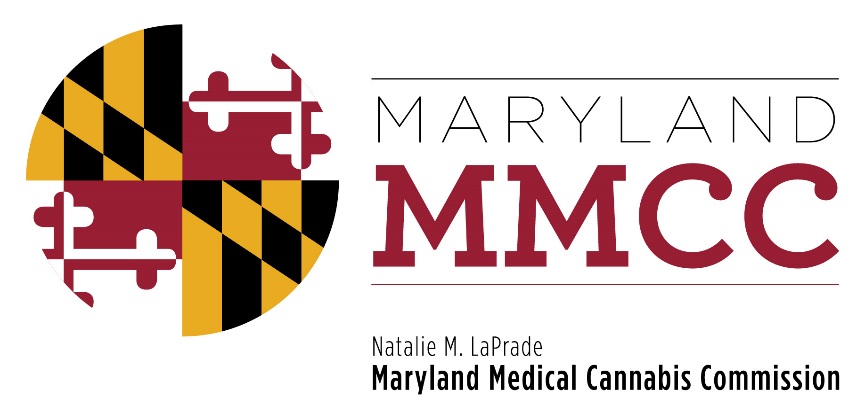 Policy Committee MeetingMonday, March 12, 2018:  10:00 amMaryland Health Care Commission4160 Patterson Avenue, Conference Room 100Baltimore, MD  21215AGENDACall to Order and WelcomeCommissioner J. Charles Smith, Policy Committee ChairmanApproval of the December 14, 2017 Meeting MinutesPolicy Discussion:  Medical/Clinical Director RequirementPresentation by Will Tilburg, Director of Policy & Government RelationsPublic CommentDiscussionPolicy Discussion:  Qualifying Patient DefinitionPresentation by Will Tilburg, Director of Policy & Government RelationsPublic CommentDiscussionPolicy Discussion: Certificates of Analyses: Reporting Heavy Metals Data Presentation by Will Tilburg, Director of Policy & Government RelationsPublic CommentDiscussionPolicy Discussion: Independent Testing Laboratory FeesPresentation by Will Tilburg, Director of Policy & Government RelationsPublic CommentDiscussionPolicy Discussion: Authorization for Medical Cannabis PickupsPresentation by Will Tilburg, Director of Policy & Government RelationsPublic CommentDiscussionPolicy Discussion: Definition Revision: Secure Transportation Company Presentation by Will Tilburg, Director of Policy & Government RelationsPublic CommentDiscussionPolicy Discussion: Definition Revision:  Medical Cannabis Secure Transportation VehiclesPresentation by Will Tilburg, Director of Policy & Government RelationsPublic CommentDiscussionPolicy Discussion: Requiring Registration Cards for All PatientsPresentation by Will Tilburg, Director of Policy & Government RelationsPublic CommentDiscussionPolicy Discussion: Definition Revision: Medical Cannabis-Infused ProductsPresentation by Will Tilburg, Director of Policy & Government RelationsPublic CommentDiscussionPolicy Discussion: Revisions to MMCC Organizational PoliciesPresentation by Will Tilburg, Director of Policy & Government RelationsDiscussionNew BusinessAdjournment